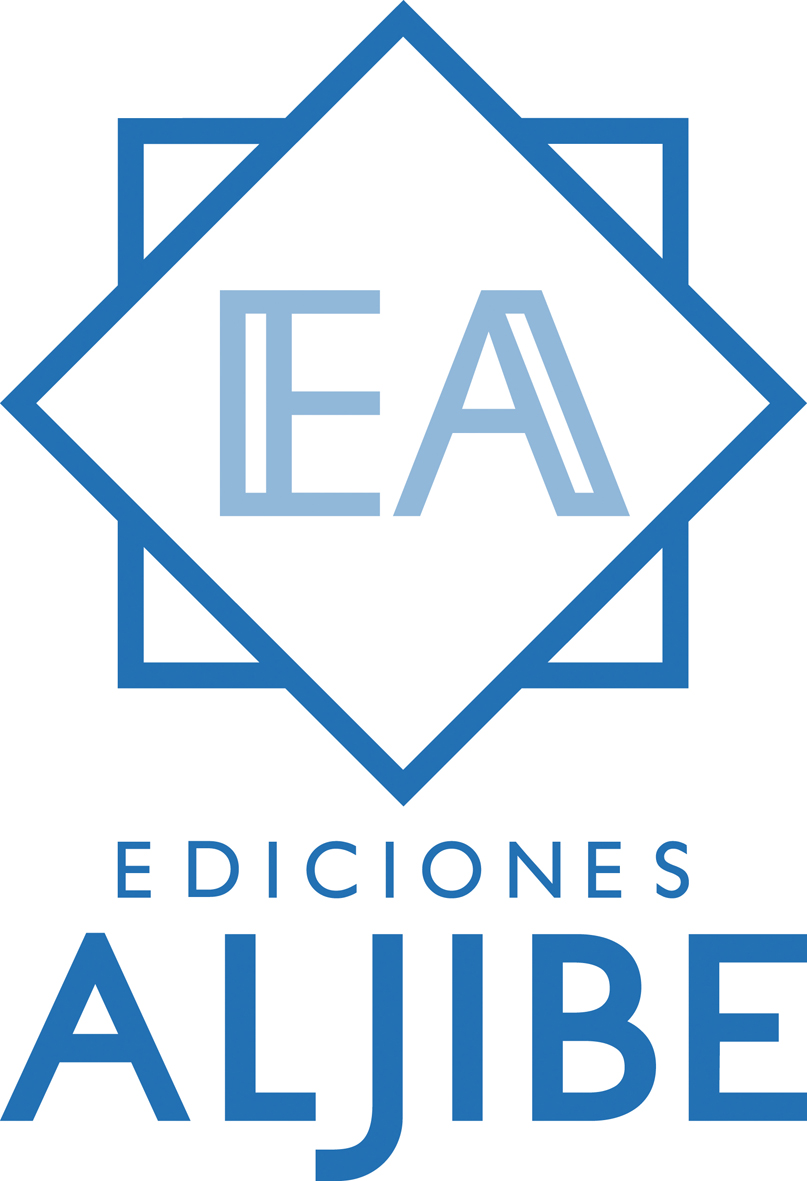 PROPUESTA CURRICULAR MATEMÁTICAS 2 ESOObjetivosDesarrollar el hábito por el trabajo individual y en grupos como medio de desarrollo personal.Asumir sus deberes y el respeto a los demás.Desarrollar la confianza en sí mismo, la participación, el sentido crítico, la capacidad de aprender a aprender, tomar decisiones y asumir responsabilidades acordes a sus posibilidades.Integrar conocimientos matemáticos y operaciones básicos y reconocer su aplicación en situaciones cotidianas.Mejorar la capacidad de pensamiento reflexivo e incorporar formas de expresión matemáticas.Aplicar estrategias de resolución de problemas sencillos a situaciones cotidianas.Identificar formas y figuras que encontramos en nuestro entorno.Identificar elementos matemáticos (numéricos, estadísticos, geométricos, cálculos, etc.) en contextos cotidianos (medios de comunicación, Internet, publicidad, vivencias cotidianas).Desarrollar progresivamente destrezas básicas en la utilización de las fuentes de información para adquirir nuevos conocimientos de contenido científico.Fomentar la lectura para como fuente de placer y comprensión y enriquecimiento personal.Utilizar diversos medios de expresión y representación de forma guiada.ContenidosConocimiento de las ideas fundamentales de los contenidos expuestos en las unidades siguientes, desarrollando la autonomía progresiva en el trabajo individual y la participación e interés en situaciones comunicativas de contenido matemático y como forma de comunicar sentimientos, experiencias y emociones. Los números naturales: Nuestro sistema de numeración, descomposición de números naturales, comparar y ordenar números, millares, leer números, la suma y sus propiedades, la resta, el paréntesis, problemas con sumas y restas.Los números naturales (2): La multiplicación, propiedades de la multiplicación, doble y triple, multiplicaciones sin llevadas y con llevadas, la división, la prueba de la división, problemas con multiplicaciones y divisiones.Los decimales: Menos de una unidad, décima y centésima, lectura de decimales, suma y resta de decimales.El euro: Nuestra moneda, aproximaciones, resolución de problemas.Las fracciones: Medios y mitades, cuartos, escribir fracciones, leer fracciones.Medida del tiempo: La medida del tiempo, fechas históricas, años y siglos, meses y días, la semana, la agenda y el horario, el reloj y la hora.Longitud, masa y capacidad.Rectas y ángulos: Rectas secantes y paralelas, la masa, los ángulos, rectas perpendiculares, tipos de ángulos.Figuras planas: Los polígonos, tipos de polígonos, la circunferencia y el círculo, la diagonal, el perímetro, los cuadriláteros, el triángulo.Figuras con volumen: Los poliedros, el prisma, la pirámide, los cuerpos redondos.Tratamiento de la información: Recoger los datos, las tablas, las gráficas, gráficas lineales, comparar los datos.Actividades de aprendizajeActividades motivadoras para centrar la atención y activar conocimientos previos a través de la imagen de apertura de cada unidad y unas preguntas + evaluación inicial: Leer el título de la unidad y observar detenidamente la imagen de inicio para interpretarla y conectarla con la unidad y conversar sobre ella guiándonos de la pregunta que aparece en el recuadro. A continuación, leer las curiosidades planteadas y los contenidos que van a aprender en la unidad para, seguidamente, plantear una lluvia de ideas que nos dará información sobre los conocimientos previos del alumnado, sus intereses, sus dificultades...Actividades de comprensión lectora y desarrollo de la expresión oral/escrita: Leer comprensivamente los textos. Responder a preguntas de comprensión literal, identificando datos en los enunciados para la resolución de problemas, inferencial y valorativa. Expresar de forma oral lo que han entendido y en lo que encuentran dificultad.Actividades abiertas: Para que el alumno pueda desarrollarlas según su ritmo y posibilidades, admitiendo las respuestas divergentes argumentadas.Actividades de tipología variada y contextualizadas para estimular diversas habilidades y capacidades: búsqueda de información concreta, subrayado, relación, atención visual, detección de errores, resúmenes, expresión creativa, esquemas...Actividades para repasar: Actividades de repaso de todo lo aprendido durante la unidad con las que valorar el grado de adquisición de los contenidos y las dificultades o dudas que puedan persistir.Actividades competenciales: Propuesta al final de cada unidad didáctica para realizar una aplicación práctica y cercana a los intereses del alumnado de lo más significativo.Espacio de autoevaluación: Espacio trimestral, para fomentar la reflexión sobre el propio aprendizaje identificando las dificultades y lo que más les ha gustado. Pretenden favorecer la libre expresión de opiniones personales y ayuda a conocer los intereses del alumnado.Actividades TIC: Sencillas propuestas para ampliar buscando información en Internet.MetodologíaLa intervención metodológica se realizará con material específico y con unidades didácticas adaptadas (adaptación curricular Matemáticas 1ESO. Ediciones Aljibe). Se plantea una metodología que posibilite el desarrollo y adquisición de las competencias clave en el alumnado:Mayor participación del alumnado diseñando actividades motivadoras al inicio de cada unidad que activan conocimientos previos a través de imágenes y preguntas para empezar a reflexionar sobre el tema. Presentación inicial de lo que se va a aprender en cada unidad.Organización secuenciada y priorización de los contenidos expuestos de forma muy sencilla con apoyo visual y actividades para practicar y facilitar la comprensión progresiva lo expuesto. Actividades abiertas para que cada alumno las desarrolle según sus posibilidades.Actividades diseñadas para favorecer el trabajo autónomo del alumnado y estructura de los apartados muy clara para que el alumnado sepa en todo momento cuál es su tarea.Actividades de abstracción y aplicación competencial de los contenidos que favorecerán la atención individual y específica.Actividades que admiten el pensamiento divergente y desarrollan la creatividad y gusto personal del alumnado, según sus posibilidades y ritmos. Espacio para que el alumno o alumna exprese su opinión, emociones, sensaciones, gustos o dificultades en relación a su propio proceso de aprendizaje.Criterios de evaluaciónUtilizar números naturales, enteros, fraccionarios, decimales y porcentajes sencillos, sus operaciones y propiedades para recoger, transformar e intercambiar información y resolver problemas relacionados con la vida diaria. Conocer y utilizar propiedades y nuevos significados de los números en contextos de paridad, divisibilidad y operaciones elementales, mejorando así la comprensión del concepto y de los tipos de números. Desarrollar, en casos sencillos, la competencia en el uso de operaciones combinadas como síntesis de la secuencia de operaciones aritméticas, aplicando correctamente la jerarquía de las operaciones o estrategias de cálculo mental. Elegir la forma de cálculo apropiada (mental, escrita o con calculadora), usando diferentes estrategias que permitan simplificar las operaciones con números enteros, fracciones, decimales y porcentajes y estimando la coherencia y precisión de los resultados obtenidos. Utilizar diferentes estrategias (empleo de tablas, obtención y uso de la constante de proporcionalidad, reducción a la unidad, etc.) para obtener elementos desconocidos en un problema a partir de otros conocidos en situaciones de la vida real en las que existan variaciones porcentuales y magnitudes directa o inversamente proporcionales. Analizar procesos numéricos cambiantes, identificando los patrones y leyes generales que los rigen, utilizando el lenguaje algebraico para expresarlos, comunicarlos, y realizar predicciones sobre su comportamiento al modificar las variables, y operar con expresiones algebraicas. Utilizar el lenguaje algebraico para simbolizar y resolver problemas mediante el planteamiento de ecuaciones de primer, segundo grado y sistemas de ecuaciones, aplicando para su resolución métodos algebraicos o gráficos y contrastando los resultados obtenidos. Reconocer y describir figuras planas, sus elementos y propiedades características para clasificarlas, identificar situaciones, describir el contexto físico, y abordar problemas de la vida cotidiana. Utilizar estrategias, herramientas tecnológicas y técnicas simples de la geometría analítica plana para la resolución de problemas de perímetros, áreas y ángulos de figuras planas, utilizando el lenguaje matemático adecuado expresar el procedimiento seguido en la resolución. Reconocer el significado aritmético del Teorema de Pitágoras (cuadrados de números, ternas pitagóricas) y el significado geométrico (áreas de cuadrados construidos sobre los lados) y emplearlo para resolver problemas geométricos. Analizar e identificar figuras semejantes, calculando la escala o razón de semejanza y la razón entre longitudes, áreas y volúmenes de cuerpos semejantes. Analizar distintos cuerpos geométricos (cubos, ortoedros, prismas, pirámides, cilindros, conos y esferas) e identificar sus elementos característicos (vértices, aristas, caras, desarrollos planos, secciones al cortar con planos, cuerpos obtenidos mediante secciones, simetrías, etc.). Resolver problemas que conlleven el cálculo de longitudes, superficies y volúmenes del mundo físico, utilizando propiedades, regularidades y relaciones de los poliedros. Estándares de aprendizaje evaluables Identifica los distintos tipos de números (naturales, enteros, fraccionarios y decimales) y los utiliza para representar, ordenar e interpretar adecuadamente la información cuantitativa. Calcula el valor de expresiones numéricas de distintos tipos de números mediante las operaciones elementales y las potencias de exponente natural aplicando correctamente la jerarquía de las operaciones. Emplea adecuadamente los distintos tipos de números y sus operaciones, para resolver problemas cotidianos contextualizados, representando e interpretando mediante medios tecnológicos, cuando sea necesario, los resultados obtenidos. Reconoce nuevos significados y propiedades de los números en contextos de resolución de problemas sobre paridad, divisibilidad y operaciones elementales. Aplica los criterios de divisibilidad por 2, 3, 5, 9 y 11 para descomponer en factores primos números naturales y los emplea en ejercicios, actividades y problemas contextualizados. Identifica y calcula el máximo común divisor y el mínimo común múltiplo de dos o más números naturales mediante el algoritmo adecuado y lo aplica problemas contextualizados Realiza cálculos en los que intervienen potencias de exponente natural y aplica las reglas básicas de las operaciones con potencias. Calcula e interpreta adecuadamente el opuesto y el valor absoluto de un número entero comprendiendo su significado y contextualizándolo en problemas de la vida real. Realiza operaciones de redondeo y truncamiento de números decimales conociendo el grado de aproximación y lo aplica a casos concretos. Realiza operaciones de conversión entre números decimales y fraccionarios, halla fracciones equivalentes y simplifica fracciones, para aplicarlo en la resolución de problemas. Utiliza la notación científica, valora su uso para simplificar cálculos y representar números muy grandes. Realiza operaciones combinadas entre números enteros, decimales y fraccionarios, con eficacia, bien mediante el cálculo mental, algoritmos de lápiz y papel, calculadora o medios tecnológicos utilizando la notación más adecuada y respetando la jerarquía de las operaciones. Desarrolla estrategias de cálculo mental para realizar cálculos exactos o aproximados valorando la precisión exigida en la operación o en el problema. Realiza cálculos con números naturales, enteros, fraccionarios y decimales decidiendo la forma más adecuada (mental, escrita o con calculadora), coherente y precisa. Identifica y discrimina relaciones de proporcionalidad numérica (como el factor de conversón o cálculo de porcentajes) y las emplea para resolver problemas en situaciones cotidianas. Analiza situaciones sencillas y reconoce que intervienen magnitudes que no son directa ni inversamente proporcionales. Describe situaciones o enunciados que dependen de cantidades variables o desconocidas y secuencias lógicas o regularidades, mediante expresiones algebraicas, y opera con ellas. Identifica propiedades y leyes generales a partir del estudio de procesos numéricos recurrentes o cambiantes, las expresa mediante el lenguaje algebraico y las utiliza para hacer predicciones. Utiliza las identidades algebraicas notables y las propiedades de las operaciones para transformar expresiones algebraicas. Comprueba, dada una ecuación (o un sistema), si un número (o números) es (son) solución de la misma. Formula algebraicamente una situación de la vida real mediante ecuaciones de primer y segundo grado, y sistemas de ecuaciones lineales con dos incógnitas, las resuelve e interpreta el resultado obtenido. Reconoce y describe las propiedades características de los polígonos regulares: ángulos interiores, ángulos centrales, diagonales, apotema, simetrías, etc. Define los elementos característicos de los triángulos, trazando los mismos y conociendo la propiedad común a cada uno de ellos, y los clasifica atendiendo tanto a sus lados como a sus ángulos. Clasifica los cuadriláteros y paralelogramos atendiendo al paralelismo entre sus lados opuestos y conociendo sus propiedades referentes a ángulos, lados y diagonales. Identifica las propiedades geométricas que caracterizan los puntos de la circunferencia y el círculo. Resuelve problemas relacionados con distancias, perímetros, superficies y ángulos de figuras planas, en contextos de la vida real, utilizando las herramientas tecnológicas y las técnicas geométricas más apropiadas. Calcula la longitud de la circunferencia, el área del círculo, la longitud de un arco y el área de un sector circular, y las aplica para resolver problemas geométricos. Comprende los significados aritmético y geométrico del Teorema de Pitágoras y los utiliza para la búsqueda de ternas pitagóricas o la comprobación del teorema construyendo otros polígonos sobre los lados del triángulo rectángulo. Aplica el teorema de Pitágoras para calcular longitudes desconocidas en la resolución de triángulos y áreas de polígonos regulares, en contextos geométricos o en contextos reales Reconoce figuras semejantes y calcula la razón de semejanza y la razón de superficies y volúmenes de figuras semejantes. Utiliza la escala para resolver problemas de la vida cotidiana sobre planos, mapas y otros contextos de semejanza. Analiza e identifica las características de distintos cuerpos geométricos, utilizando el lenguaje geométrico adecuado. Construye secciones sencillas de los cuerpos geométricos, a partir de cortes con planos, mentalmente y utilizando los medios tecnológicos adecuados. Identifica los cuerpos geométricos a partir de sus desarrollos planos y recíprocamente. Resuelve problemas de la realidad mediante el cálculo de áreas y volúmenes de cuerpos geométricos, utilizando los lenguajes geométrico y algebraico adecuados. Procedimientos e instrumentos de evaluaciónLa evaluación será continua, formativa e integradora, rigiendo el principio de inclusión. Se utilizarán multiplicidad de procedimientos e instrumentos de evaluación del aprendizaje como son:Observación directa y continuada de la evolución de cada alumno o alumna, de su maduración personal y su proceso de aprendizaje. Cuaderno de clase.Tareas y trabajos personales en clase. Participación, actitud e interés en clase.Actividades finales de la unidad.Pruebas específicas.Tareas complementarias (de acuerdo con las familias) para casa.Criterios de calificación Los criterios de calificación deben ser conocidos por el alumnado y las familias ya que su conocimiento mejorará el proceso de enseñanza-aprendizaje. Si un alumno o alumna sabe qué se pretende alcanzar y evaluar y cómo se le va a calificar podrá dirigir su esfuerzo en la dirección adecuada para alcanzar esos objetivos. La calificación se realizará en base a una ponderación fijada. 